Informacja o stanie realizacji zadań oświatowych w roku szkolnym 2017/18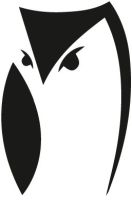 Opracował Miejski Zarząd Placówek Oświaty w Bielawiepaździernik 2018SPIS TREŚCIWstępObowiązek sporządzenia i przedłożenia informacji o stanie realizacji zadań oświatowych gminy wynika z art. 11, ust. 7 ustawy z dnia 14 grudnia 2016 r. Prawo oświatowe, który stanowi, że organ wykonawczy jednostki samorządu terytorialnego, w terminie do dnia 31 października, przedstawia organowi stanowiącemu jednostki samorządu terytorialnego informację o stanie realizacji zadań oświatowych tej jednostki za poprzedni rok szkolny, w tym o wynikach egzaminu gimnazjalnego i wynikach nadzoru pedagogicznego sprawowanego przez Dolnośląskiego Kuratora Oświaty. Zgodnie z art. 10 w/w ustawy organ prowadzący szkołę lub placówkę odpowiada za jej działalność. Do zadań organu prowadzącego szkołę lub placówkę należy w szczególności: 1) zapewnienie warunków działania szkoły lub placówki, w tym bezpiecznych i higienicznych warunków nauki, wychowania i opieki; 2) zapewnienie warunków umożliwiających stosowanie specjalnej organizacji nauki i metod pracy dla dzieci i młodzieży objętych kształceniem specjalnym; 3) wykonywanie remontów obiektów szkolnych oraz zadań inwestycyjnych w tym zakresie; 4) zapewnienie obsługi administracyjnej, w tym prawnej, obsługi finansowej; 5) wyposażenie szkoły lub placówki w pomoce dydaktyczne i sprzęt niezbędny do pełnej realizacji programów nauczania, programów wychowawczo-profilaktycznych, przeprowadzania egzaminów oraz wykonywania innych zadań statutowych; 6) wykonywanie czynności w sprawach z zakresu prawa pracy w stosunku do dyrektora szkoły lub placówki. Z kolei też art. 11 ust. 2 w/w ustawy mówi, że zapewnienie kształcenia, wychowania          i opieki, w tym kształcenia specjalnego i profilaktyki społecznej, jest zadaniem oświatowym gmin – w przedszkolach oraz w innych formach wychowania przedszkolnego, o których mowa   w art. 32 ust. 2, a także w szkołach, o których mowa w art. 8 ust. 15. W praktyce obowiązek ten realizowany jest poprzez sieć utworzonych i utrzymywanych szkół, które swym zasięgiem obejmują wszystkie tzw. obwody szkolne zatwierdzone uchwałami Rady Gminy, dla szkół podstawowych. Informacja o stanie realizacji zadań oświatowych gminy przygotowana została przez Miejski Zarząd Placówek Oświaty w Bielawie na podstawie danych przekazywanych do Systemu Informacji Oświatowej (SIO), na podstawie arkuszy organizacyjnych, danych przygotowywanych przez dyrektorów szkół i przedszkoli oraz na podstawie licznych opracowań własnych. Podobnie jak w ubiegłych latach treść „Informacji...” zawiera dane będące podstawą wielu analiz i sprawozdań, jednakże jej bezpośrednim zadaniem jest pełna i dokładna informacja o tym,         w jaki sposób Gmina Bielawa realizowała swoje zadania oświatowe w roku szkolnym, którego „Informacja...” dotyczy. Prowadzenie polityki oświatowej przez gminę, uwzględniającej potrzeby społeczności lokalnej, możliwości budżetu, jest zadaniem niełatwym i złożonym, ze względu na zróżnicowanie spraw i problemów. Uwarunkowania Gminy Bielawa, mają bardzo istotny wpływ tak na sieć, jak i strukturę organizacyjną jednostek oświatowych, jak również na wielkość nakładów finansowych związanych z realizacją zadań oświatowych. Świadczą o tym między innymi proporcje nakładów finansowych na tę sferę w stosunku do całości wydatków w każdym roku budżetowym.W roku szkolnym 2017/2018 Gmina Bielawa była organem prowadzącym dla trzech  publicznych szkół podstawowych, przedszkola publicznego oraz żłobka publicznego. Na terenie gminy funkcjonowało również kilkanaście innych placówek niepublicznych, mi.in.: Zespół Szkół Społecznych (szkoła podstawowa z oddziałem przedszkolnym), przedszkola niepubliczne (w tym z oddziałami integracyjnymi), punkt przedszkolny, gimnazjum z oddziałami przysposabiającymi do pracy oraz przedszkole publiczne prowadzone przez organ nie będący jednostką samorządu terytorialnego. Wszystkim w/w placówkom, tj. placówkom publicznym – obsługę administracyjną, finansową, księgową i organizacyjną, a placówkom niepublicznym - obsługę finansową prowadzi Miejski Zarząd Placówek Oświaty w Bielawie. Organizacja placówek oświatowych i żłobkowych      1.1 Przedszkola i żłobkiSieć przedszkoli, w skład której wchodzą przedszkole publiczne (z oddziałami przedszkolnymi zlokalizowanymi w szkołach podstawowych: SP 4 – ul. Ludowa, SP 10 – ul. G. Grota Roweckiego) oraz wszystkie przedszkola niepubliczne, dały możliwość korzystania w roku szkolnym 2017/18 z wychowania przedszkolnego 885 dzieciom.Tab. 1. Liczba dzieci w przedszkolach (stan na marzec 2018 r.)Tab. 2. Liczba dzieci w żłobkach ( stan na wrzesień 2017 r.)Tab. 3. Liczba dzieci w wieku przedszkolnym i żłobkowym w latach 2014-2018SzkołyGmina Bielawa w roku szkolnym 2017/2018 prowadziła 3 szkoły podstawowe, tj. 1) Szkołę Podstawową nr 4 z Oddziałami Integracyjnymi i Oddziałami Gimnazjum2) Ekologiczną Szkołę Podstawową  nr 7 im.. Juliana Tuwima z Oddziałami Gimnazjum; 3) Szkołę Podstawową nr 10 z Oddziałami Sportowymi i Oddziałami Gimnazjum; do których uczęszczało 2 178 uczniów. Poniższe tabele przedstawiają liczbę uczniów i oddziałów w poszczególnych placówkach naszej gminy w roku szkolnym 2017/18.Tab. 4. Liczba uczniów w szkołach podstawowych w roku szkolnym 2017/18Tab. 5. Liczba uczniów w klasach VII i klasach gimnazjalnych w roku szkolnym 2017/18i – klasy integracyjnes- klasy sportoweTab. 6. Liczebność uczniów w szkołach podstawowych (klasy I-III)  w roku szkolnym 2017/18Tab. 7. Liczebność uczniów w szkołach podstawowych (klasy IV-VI) w roku szkolnym 2017/18Tab. 8. Liczebność uczniów w szkołach podstawowych (klasy VII oraz klasy II i III gimnazjum) w roku szkolnym 2017/18W roku szkolnym 2017/18 nastąpił gwałtowny wzrost liczby uczniów oraz liczny oddziałów w szkołach podstawowych, który jest efektem włączenia oddziałów gimnazjum w strukturę szkół podstawowych zgodnie z wprowadzoną reformą oświaty.1.3. DemografiaPoniższe dane są danymi prognozowanymi. Możemy z nich wstępnie wyczytać  niewielki spadek liczby oddziałów klasowych w Szkole Podstawowej nr 4 z Oddziałami Integracyjnymi i Oddziałami Gimnazjum, natomiast w Ekologicznej Szkole Podstawowej nr 7 im. Juliana Tuwima z Oddziałami Gimnazjum początkowo zauważalny jest spadek liczby oddziałów klasowych, a później delikatny wzrost. Szkoła Podstawowa nr 10 z Oddziałami Sportowymi i Oddziałami Gimnazjum w roku 2018/2019 prognozuje duży spadek liczby oddziałów klasowych – o 5 oddziałów w roku szkolnym 2019/2020, natomiast w kolejnych latach widać delikatny wzrost, po czym w danych demograficznych można zauważyć kolejny spadek liczby oddziałów klasowych.Tab. 9. Liczba uczniów w szkołach podstawowych w latach 2018-2023 (dane z czerwca 2018 r.)1.4. Placówki niepubliczneOświata niepubliczna, mimo że prowadzona przez inne organy niż jednostki samorządu terytorialnego, jest częścią lokalnego systemu szkolnego, dlatego też ma swoje miejsce 
w Informacji o stanie oświaty. Jest to ważne ze względu na przekazywaną przez JST dotację, jak i odpowiedzialność samorządu za jakość usług edukacyjnych na terenie gminy. Tab. 10. Liczba wychowanków w placówkach publicznych i niepublicznych 				  w latach 2015-2018W przypadku placówek funkcjonujących na potrzeby dzieci najmłodszych, liczba dzieci 
w placówkach niepublicznych (743) stanowi 83,95 % ogólnej liczby dzieci przebywających we wszystkich placówkach (885). Widać, że w gminie większość placówek to placówki niepubliczne, w których przebywa większość dzieci uczęszczających do przedszkoli.  Od 1 września 2018 r. Zostanie utworzone nowe przedszkole publiczne w miejscu funkcjonującego Tab. 11. Liczba uczniów w szkołach publicznych i niepublicznych w latach 2015-2018W przeciwieństwie do edukacji przedszkolnej, szkolnictwo w Bielawie realizowane jest głównie w obszarze oświaty publicznej. Łączna liczba uczniów uczęszczających do szkół niepublicznych (176) stanowi ok. 8,5 % ogólnej liczby uczniów pobierających naukę w placówkach na terenie gminy Bielawa (2 070).                Baza lokalowa Stan techniczny bazy lokalowejStan techniczny budynków i urządzeń ulega sukcesywnej poprawie dzięki czynionym od kilku lat nakładom finansowym na remonty substancji budowlanej. W roku 2017 szkoły, 
przedszkole i żłobek prowadzone przez Gminę Bielawa, przeprowadziły prace remontowe na łączną kwotę  88 253,22 zł, natomiast wydatki inwestycyjne opiewały na kwotę 930 622,07 zł.Tab. 12. Remonty  przeprowadzone w roku 2017Tab. 13. Zadania inwestycyjne przeprowadzone w roku 2017  Wyposażenie w placówkach oświatowychW roku 2017 bielawskie szkoły przedszkola oraz żłobek wzbogaciły wyposażenie swoich placówek o nowe pomoce dydaktyczne i naukowe oraz sprzęt długotrwałego użytkowania na ogólną kwotę 334 499,36 zł. Tab. 14. Wyposażenie i pomoce dydaktyczne zakupione w roku 2017Kadra pedagogicznaStan zatrudnienia w placówkach oświatowych wynika z zatwierdzonej przez organ prowadzący organizacji roku szkolnego, co ściśle związane jest z liczbą oddziałów na każdym poziomie nauczania, liczbą godzin określoną w ramowych planach nauczania przez MEN dla poszczególnych przedmiotów i poziomów nauczania. Zatrudnienie nauczycieli w roku szkolnym 2017/18 kształtowało się na poziomie wyższym niż w roku ubiegłym. W przypadku pracowników obsługi stan zatrudnienia nie uległ zmianie.Tab. 15. Liczba zatrudnionych nauczycieli w etatach i osobach w roku szkolnym 2017/2018Wskaźnik oświatowy jakim jest liczba etatów nauczycielskich w przeliczeniu na oddział klasowy jest najlepszym miernikiem zależności etatów nauczycielskich od liczby uczniów, oceniającym wysiłek dydaktyczny szkół. Wskaźnik dotyczący łącznej liczby etatów i oddziałów w placówkach prowadzonych przez gminę pokazuje dużą dysproporcję miedzy szkołami. Zmiana wskaźników w ostatnich latach w różnych typach placówek wynikająca z konieczności organizacji dodatkowych godzin dydaktycznych, które trzeba opłacać z budżetu gminy, choć ich liczba nie ma związku z wzrostem liczby uczniów czy oddziałów. Należą do nich: urlopy zdrowotne, zajęcia realizowane ze specjalnych powodów (nauczanie indywidualne lub wspomaganie w klasach integracyjnych), godziny wynikające z podziału na grupy na niektórych przedmiotach, zajęcia z języka polskiego lub innych przedmiotów w ramach różnic programowych dla uczniów powracających  z zagranicy. Za spadkiem liczby oddziałów winien iść wprost proporcjonalny spadek liczby etatów nauczycielskich, jednak brak odnotowania takiej zależności wynika z potrzeby realizacji w szkołach pomocy psychologiczno-pedagogicznej oraz pojawiania się różnego rodzaju orzeczeń, które powodują organizowanie dodatkowych godzin dla nauczania indywidualnego lub nauczyciela wspomagającego. Tab. 16. Liczba etatów nauczycielskich w przeliczeniu na oddziały w roku szkolnym 2017/18W roku szkolnym 2016/2017 przeprowadzono w Miejskim Zarządzie Placówek Oświaty w Bielawie jedno postepowanie egzaminacyjne w sprawie awansu zawodowego na stopień nauczyciela mianowanego oraz w Kuratorium Oświaty w Wałbrzychu dwa postępowania kwalifikacyjne w sprawie awansu zawodowego na stopień nauczyciela dyplomowanego.Tab. 17. Nauczyciele według wykształcenia w roku szkolnym 2017/2018Zgodnie z art. 30a ust. 7 ustawy Karta Nauczyciela, do 31  stycznia każdego roku należy wypłacić różnicę między średnim wynagrodzeniem nauczycieli na poszczególnych stopniach awansu zawodowego a kwotą bazową ustaloną w ustawie budżetowej na dany rok.Za rok 2017 gmina nie wypłaciła w żadnej z grup awansu zawodowego nauczycieli dodatków uzupełniających do wynagrodzenia nauczycieli. Wypłaty w/w dodatków w poprzednich latach przedstawiały się następująco:- rok 2015 –  637,75 zł.,- rok 2016 – 0,00 zł.- rok 2017  – 0,00 zł.Doskonalenie zawodowe nauczycieliŚrodki na doskonalenie zawodowe nauczycieli przyznane zostały na podstawie Zarządzenia nr 37/17 Burmistrza Miasta Bielawy z dnia 1 lutego 2017 roku oraz uwzględniając wnioski dyrektorów placówek składane do organu prowadzącego zgodnie z Rozporządzeniem Ministra Edukacji Narodowej i Sportu z dnia 29 marca 2002 roku w sprawie sposobu podziału środków na wspieranie doskonalenia zawodowego  nauczycieli pomiędzy budżety poszczególnych województw, firm doskonalenia zawodowego dofinansowywanych ze środków wyodrębnionych w budżetach organów prowadzących szkoły, wojewodów, ministra właściwego do spraw oświaty i wychowania oraz szczegółowych kryteriów i trybu przyznawania tych środków (Dz. U. z 2002 r., nr 46, poz.430), zostały przekazane środki na doskonalenie zawodowe nauczycieli zatrudnionych w placówkach oświatowych podległych Gminie Bielawa. Dyrektorzy złożyli wnioski, bazując na kwalifikacjach nauczycieli, potrzebach w zakresie uzupełniania i podnoszenia kwalifikacji zawodowych, obecnie przydatności danej formy doskonalenia zawodowego nauczycieli oraz zadań związanych z realizacją polityki oświatowej gminy.W roku 2017 na wsparcie doskonalenia zawodowego nauczycieli zaplanowano kwotę 85 115,00  zł   w tym:- doskonalenie zawodowe nauczycieli szkół podstawowych i gimnazjów w wysokości 
    81 015,00 zł,-  doskonalenie zawodowe nauczycieli przedszkoli publicznych 4 100,00 zł.Tab. 18. Planowane i zrealizowane wydatki na  doskonalenie zawodowe nauczycieliTab.19. Zrealizowane przez nauczycieli  formy i kierunki doskonalenia zawodowego w 2017/18:Proces nauczania i efekty edukacyjne szkółDla podnoszenia poziomu nauczania i uzyskiwania coraz lepszych wyników, szkoły w roku szk. 2017/18 organizowały zajęcia dydaktyczno-wyrównawcze przygotowujące  uczniów do egzaminów i sprawdzianów zewnętrznych, a także zajęcia sportowe oraz rozwijające zdolności artystyczne. W szkołach podstawowych organizowana była również dla dzieci klas I-III opieka świetlicowa. Tab. 20. Liczba uczniów uczestniczących w zajęciach pozalekcyjnych w roku szkolnym 2017/18Najprostszym miernikiem efektywności procesu nauczania jest tzw. ocena klasyfikacyjna, związana z uzyskaniem promocji do dalszego etapu nauczania.  Tab. 21. Promocja uczniów w roku szkolnym 2016/17Obiektywnym narzędziem monitoringu osiągnięć szkół i uczniów są egzaminy zewnętrzne, organizowane przez Centralne Komisje Egzaminacyjne. W gimnazjach przeprowadzane są egzaminy z części humanistycznej, matematyczno-przyrodniczej i języków obcych. Do roku 2015/2016 przeprowadzane były sprawdziany w formie testów w klasach 6, które to w roku szkolnym 2016/17 zostały wycofane.Egzamin gimnazjalnyEgzamin gimnazjalny przeprowadzany na koniec nauki w gimnazjum składa się z trzech części:      1) humanistycznej – sprawdzającej wiadomości i umiejętności z zakresu języka polskiego oraz zakresu historii i wiedzy o społeczeństwie,      2) matematyczno-przyrodniczej - sprawdzającej wiadomości i umiejętności z zakresu matematyki oraz zakresu przedmiotów przyrodniczych: biologii, geografii, fizyki i chemii,      3) sprawdzającej wiadomości i umiejętności z zakresu języka obcego nowożytnego.Część trzecią egzaminu gimnazjalnego uczniowie zdają na poziomie podstawowym i na poziomie rozszerzonym. Gimnazjaliści, którzy kontynuowali naukę języka obcego nowożytnego na podbudowie szkoły podstawowej są obowiązani przystąpić dodatkowo do trzeciej części egzaminu gimnazjalnego na poziomie rozszerzonym, z wyjątkiem uczniów z upośledzeniem umysłowym w stopniu lekkim. Tab.22. Wyniki egzaminów w gimnazjach, przeprowadzonych w roku 2018Tab. 23. Średnie wyniki w powiecie dzierżoniowskim w roku szkolnym 2017/2018* miejsce w powiecieŚredni wynik w gminie Bielawa jest w dużej mierze zaniżony przez Gimnazjum z Oddziałami Przysposabiającymi do Pracy.	Tab. 24 Średnie wyniki w szkół z egzaminu gimnazjalnego 20185. Finansowanie oświatyPlacówki oświatowe działają w ramach budżetu obejmującego dochody i wydatki, a także różnego rodzaju fundusze celowe, związane z realizacją zadań zleconych. Na działalność szkół podstawowych i gimnazjów rokrocznie przekazywana jest z budżetu państwa subwencja oświatowa. W roku 2017 Gmina Bielawa otrzymała podstawową kwotę subwencji, wynikającą z metryczki, tj. 16 269 041,00 zł, oprócz niej do budżetu wpłynęły dodatkowe kwoty, wynikające z otrzymania dotacji celowych, np. na  refundację pracodawcom kosztów kształcenia pracowników młodocianych, na realizację programu „Wyprawka szkolna” lub na realizację zadania bieżącego gminy wynikającego z ustawy o opiece nad dziećmi w wieku do lat 3.  Łącznie, do Gminy wpłynęło środków na kwotę 18 035 972,37 zł, ale Gmina na realizację zadań oświatowych i opiekuńczych wydała 22 702 315,16 zł co oznacza, że ze środków własnych do wszystkich zadań dołożyła 4 666 342,79 zł. Tab. 25. Finansowanie oświaty i opieki w roku 2017 5.1.  Subwencja oświatowaMimo wzrostu corocznej kwoty przyznanej subwencji przypadającej na 1 ucznia przeliczeniowego, niewystarczające subwencjonowanie rokrocznie wzrasta. W roku 2016 Gmina Bielawa dołożyła z własnych środków 2 469 466,95, natomiast w roku 2017  kwotę 3 357 814,07.Tab. 26. Wydatki na wynagrodzenia oraz funkcjonowanie placówek publicznych, prowadzonych przez gminę w roku 2017Tab.27. Wysokość przyznawanej subwencji w latach 2007-2017Tab.28. Dotacje wypłacone placówkom niepublicznym w roku 2017 wynikające z przewidzianej subwencji oświatowej5.2.  DotacjePrzepisy ustawy o systemie oświaty nakładają na Gminę Bielawa obowiązek dotowania przedszkoli, innych form wychowania przedszkolnego, szkół podstawowych, gimnazjów, szkół ponadgimnazjalnych oraz szkół prowadzonych przez osoby prawne inne niż jednostka samorządu terytorialnego i osoby fizyczne.Od 1 stycznia 2017 r. wysokość dotacji wyliczana jest na podstawie podstawowej kwoty dotacji oraz statystycznej liczby uczniów, tj.: liczby uczniów ustalonej na podstawie danych z Systemu Informacji Oświatowej według stanu na dzień 30 września roku poprzedzającego rok budżetowy. Doprecyzowano też pojęcie zakresu wydatków bieżących będących podstawą do wyliczenia dotacji. Poprzednia ich definicja była zbyt ogólna, co powodowało wliczanie pewnych kategorii wydatków do podstawy ustalania wysokości dotacji i w konsekwencji naliczanie zbyt wysokich środków.Ustawodawca z dniem1 stycznia 2017 r. wprowadził również zasady aktualizacji podstawowych kwot dotacji, które narzuciły na Gminę Bielawa obowiązek dokonywania dwóch aktualizacji w ciągu roku na podstawie planu dochodów i wydatków:1)pierwszą po ogłoszeniu ustawy budżetowej i określeniu ostatecznych kwot subwencji oświatowej (na ostatni dzień miesiąca poprzedzającego miesiąc aktualizacji);2) drugą w październiku (na dzień 30 września roku budżetowego). W miesiącu tym należy również dokonać aktualizacji statystycznej liczby uczniów,       wychowanków oraz uczestników zajęć rewalidacyjno-wychowawczych.Ponadto wprowadzono też przepisy nakładające na Gminę Bielawa obowiązek publikowania w Biuletynie Informacji Publicznej wysokości podstawowych kwot dotacji oraz statystycznej liczby uczniów, wychowanków i uczestników zajęć rewalidacyjno-wychowawczych, a także każdych aktualizacji tych informacji.Do końca 2016 r. ustawa nie regulowała zasad aktualizowania stawek dotacji i rocznej kwoty dotacji, ani też nie wskazywała sposobu ustalania liczby uczniów uczęszczających do szkół i przedszkoli prowadzonych przez Gminę Bielawa oraz liczby uczniów szkół, na których udzielana była dotacja.Gmina Bielawa przekazuje dotację w 12 częściach, w terminie do ostatniego dnia każdego miesiąca na rachunek bankowy przedszkola lub szkoły.Tab. 29. Dotacje wypłacone placówkom niepublicznym w  roku 2015, 2016 i 20175.2.1. Wyprawka szkolnaGmina Bielawa otrzymała od Wojewody Dolnośląskiego dotację  na realizację  rządowego programu pomocy uczniom „Wyprawka szkolna”, którego celem było wsparcie uczniów 
w zakresie zakupu podręczników. W roku 2016 pomocą objęci zostali uczniowie  posiadający orzeczenie o potrzebie kształcenia specjalnego uczęszczający do klas II-III szkoły podstawowej, do zasadniczej szkoły zawodowej, liceum ogólnokształcącego lub technikum. Z tej formy pomocy skorzystało 10 uczniów niepełnosprawnych, w tym 5 uczniów szkół podstawowych, 7 uczniów gimnazjów oraz 5 uczniów szkół ponadgimnazjalnych. Na wypłatę wyprawek wydatkowano kwotę 1 877,45 zł.Kwota ta była najniższa z dotychczas wnioskowanych ze względu na znaczne zawężenie kryteriów do otrzymania pomocy w ramach w/w programu, co związane było  z wdrożeniem kolejnej dotacji celowej z przeznaczeniem na wyposażenie szkół w podręczniki, materiały edukacyjne i materiały ćwiczeniowe. 5.2.2. Dotacja podręcznikowaW roku 2016  do Gminy wpłynęły środki przeznaczone na wyposażenie szkół w podręczniki, materiały edukacyjne i materiały ćwiczeniowe dla uczniów klas I,IV,VI,VII szkół podstawowych oraz klas III gimnazjum, a także na uzupełnienie zasobu w klasach II, III i V szkół podstawowych oraz II gimnazjum, na które wnioskowano w roku 201. Program realizowano w roku 2017 po raz czwarty, pierwsza edycja miała miejsce w 2014 roku, wówczas wnioskowano o środki na zakup podręczników, materiałów edukacyjnych oraz materiałów ćwiczeniowych dla klas I  szkół podstawowych. Na realizację programu w 2017 roku wydatkowano kwotę  299 001,80 zł.  Była to kwota najwyższa z dotychczas otrzymanych w ramach niniejszej dotacji. Z  programu skorzystały wszystkie szkoły prowadzone przez Gminę Bielawa, a także szkoły niepubliczne działające na terenie Gminy.Kwoty dotacji podręcznikowej w 2017  przedstawiają się następująco:- szkoły podstawowe (80101) – 220 062,91- gimnazja (80110) – 77 416,28- realizacja zadań wymagających stosowania specjalnej organizacji nauki i metod pracy dla dzieci i młodzieży w szkołach podstawowych, gimnazjach, liceach ogólnokształcących, liceach profilowanych i szkołach zawodowych (80150) – 1 522,615.2.3. Dofinansowanie pracowników młodocianychW roku 2016 Gmina Bielawa otrzymała również dotację w wysokości  291 617,06 zł na dofinansowanie kosztów kształcenia pracowników młodocianych, w tym: 205 753,73 zł na pokrycie pracodawcom częściowych kosztów nauki zawodu oraz 85 863,33 zł na pokrycie  kosztów przyuczenia do wykonywania określonej pracy. Otrzymana dotacja całkowicie pokryła poniesione wydatki. Tab. 30. Dofinansowanie pracodawcom kosztów kształcenia młodocianych pracowników w roku 2017Stypendia6.1. Stypendia socjalneZgodnie z dyspozycją art. 90b i art. 90m ustawy o systemie oświaty w roku szkolnym 2017/18 pomocą finansową objęto uczniów pozostających w trudnej sytuacji materialnej lub przejściowo w trudnej sytuacji materialnej z powodu zdarzenia losowego. Pomoc dla w/w uczniów przysługiwała w formie stypendiów szkolnych lub jednorazowych zasiłków szkolnych (wypłacanych raz lub kilka razy w roku niezależnie od otrzymywanego stypendium szkolnego). Z tej formy wsparcia skorzystali uczniowie szkół podstawowych, gimnazjów, ale także szkół ponadgimnazjalnych, zamieszkałych w Bielawie. Na powyższe zadanie wykorzystano dotację z budżetu Wojewody Dolnośląskiego w kwocie145 027,64 zł. Gmina zapewniła środki własne na realizację w/w zadania w kwocie   26 249,88zł, co pozwoliło na wypłatę pomocy materialnej w kwocie 171 277,52 zł. Kwota niewykorzystanej dotacji w wysokości 67 752,01zł została zwrócona jednostce dotującej – Urzędowi Wojewódzkiemu. Tab. 31 Formy pomocy materialnej dla uczniów i słuchaczy w roku szkolnym 2017/2018Tab. 32 Kwoty dotacji przeznaczonych na wypłatę pomocy materialnej w roku szkolnym 2017-20186.2. Stypendia motywacyjneZgodnie z art. 90 d ustawy o systemie oświaty uczniowie mogą otrzymywać stypendium motywacyjne służące wspieraniu edukacji uczniów zdolnych. Szkoły przyznają stypendia za wyniki w nauce i sporcie fakultatywnie i uznaniowo, biorąc pod uwagę możliwości finansowe gminy  i dokonaną ocenę osiągnięć.Tab. 33 Stypendia naukowe i sportowe w roku szkolnym 2017/2018W roku szkolnym 2017/2018, łącznie w obu semestrach nauki, wydatkowano kwotę  73 294,00 zł na wypłatę stypendiów za wyniki w nauce i sporcie. 6.3. Stypendium Burmistrza „Złota Sowa”.W roku szkolnym 2017/2018 Stypendium Burmistrza Miasta Bielawa „Złota Sowa” otrzymało 24 uczniów. Laureaci nagrodzeni zostali za wybitne wyniki w nauce, szczególne osiągniecia artystyczne i sportowe. Na wypłatę nagród przeznaczono środki w wysokości 12 000,00 zł.7.  Kontrola spełniania obowiązku przygotowania przedszkolnego, obowiązku szkolnego oraz obowiązku naukiZgodnie z zapisami ustawy o systemie oświaty  proces dydaktyczny każdego ucznia winien być kontrolowany. Kontrole w/w procesu podejmują różne podmioty działające w sferze edukacji. Czynności kontrolne z zakresu realizacji obowiązkowego rocznego wychowania przedszkolnego prowadzi dyrektor szkoły, w obwodzie, której dziecko mieszka. Czynności kontrolnych z zakresu obowiązku szkolnego dokonuje dyrektor szkoły podstawowej lub gimnazjum, w obwodzie, którego dziecko mieszka, a kontrola obowiązku nauki należy do zadań gminy.  W roku szkolnym 2017/2018 w Gminie Bielawa nie odnotowano przypadków nierealizowania  ustawowych  obowiązków dot. procesu edukacji przez uczniów. Tab. 34 Realizacja obowiązku rocznego przygotowania przedszkolnego w roku szkolnym 2016/17Tab. 35 Realizacja obowiązku szkolnego w gimnazjach w roku szkolnym 2017/18Tab. 36 Realizacja obowiązku szkolnego w gimnazjach w roku szkolnym 2016/17Tab. 37 Realizacja obowiązku nauki w roku szkolnym 2017/18Dowożenie dzieci do szkółZgodnie z zapisami prawa oświatowego, organ prowadzący zobowiązany jest do dowozu dzieci do szkół w określonych ustawą przypadkach. Dowóz dzieci odbywa się na podstawie umów zawiązanych ze stowarzyszeniami i placówkami niepublicznymi, które dowożą dzieci własnymi środkami transportu, a także na podstawie umów zawartych z rodzicami o zwrot kosztu dowożenia dziecka niepełnosprawnego do placówki w celu realizacji obowiązku przedszkolnego lub szkolnego oraz z firmami transportowymi wyłonionymi w drodze konkursu ofert. Ponadto dzieci niepełnosprawne uczęszczające do szkół na terenie Gminy Bielawa dowożone są gminnym środkiem transportu, tj. miniautobusem zakupionym do realizacji w/w zadania. Tak duża rozpiętość sposobów realizowania dowożenia wynika z faktu, że rodzic wybiera placówkę, która jego zdaniem będzie najbardziej odpowiadała potrzebom dziecka. Tab.38. Liczba uczniów niepełnosprawnych dowożonych do placówek w celu realizacji obowiązku przedszkolnego, szkolnego oraz nauki w roku szkolnym 2017/2018Nadzór pedagogiczny sprawowany przez Dolnośląskiego Kuratora OświatyZgodnie z Rozporządzeniem MEN z dnia 25 sierpnia 2017 r. w sprawie nadzoru pedagogicznego (Dz. U. z 2017 r. poz. 1658) Kuratorium Oświaty we Wrocławiu w roku szkolnym 2017/2018 przeprowadziło n/w kontrole przez wizytatorów w bielawskich placówkach.Przedszkole Publiczne nr 4 – 14.06.2018 r.  w zakresie zgodności z przepisami prawa przeprowadzenia postępowania rekrutacyjnego do przedszkoli na rok 2018/2019. Kontrola przebiegła prawidłowo, nie wydano żadnych zaleceń pokontrolnych. Protokół dostępny jest do wglądu w Przedszkolu Publicznym nr 4.Szkoła Podstawowa nr 4 z Oddziałami Integracyjnymi i Oddziałami Gimnazjum – 10.11.2017 r. – 20.11.2017 r. w zakresie przestrzegania praw dziecka oraz zapewnienia uczniom bezpiecznych i higienicznych warunków pobytu w szkole. Kontrola przebiegła prawidłowo. Zalecenie wydane przez kontrolującego - podjąć działania, w ramach sprawowanego nadzoru pedagogicznego, aby nauczycieli, a zwłaszcza pedagog szkolny przestrzegani zapisów Statutu Szkoły. Protokół dostępny jest w Szkole Podstawowej nr 4        z Oddziałami Integracyjnymi i Oddziałami Gimnazjum.Działalność legislacyjna i normotwórczaW roku szkolnym 2017/18 Gmina Bielawa prowadziła działalność normotwórczą w trybie 
i formach przewidzianych w ustawie. Miejski Zarząd Placówek Oświaty w Bielawie, przygotował w imieniu projektodawcy – Burmistrza Miasta następujące uchwały Rady Miejskiej Bielawy                     i zarządzenia Burmistrza Miasta Bielawa:zarządzenie Nr 292/17 Burmistrza Miasta Bielawa z dnia 25 października 2017 r.             w sprawie aktualizacji podstawowej kwoty dotacji dla przedszkola niepublicznego, przedszkola publicznego prowadzonego przez podmiot inny niż Gmina Bielawa oraz niepublicznej innej formy wychowania przedszkolnego, prowadzonych na terenie Gminy Bielawa, na rok 2017.uchwała Nr 43/384/17 Rady Miejskiej Bielawy z dnia 25 października 2017 r. w sprawie stwierdzenia przekształcenia dotychczasowej sześcioletniej Szkoły Podstawowej nr 4      z Oddziałami Integracyjnymi w Bielawie w ośmioletnią Szkołę Podstawową nr 4                z  Oddziałami Integracyjnymi i Oddziałami Gimnazjum.uchwała Nr 43/385/17 Rady Miejskiej Bielawy z dnia 25 października 2017 r. w sprawie stwierdzenia przekształcenia dotychczasowej sześcioletniej Ekologicznej Szkoły        Podstawowej nr 7 im. Juliana Tuwima w Bielawie w ośmioletnią Ekologiczną Szkołę Podstawową nr 7 im. Juliana Tuwima z Oddziałami Gimnazjum w Bielawie.uchwała Nr 43/386/17 Rady Miejskiej Bielawy z dnia 25 października 2017 r. w sprawie stwierdzenia przekształcenia dotychczasowej sześcioletniej Szkoły Podstawowej nr 10      z Oddziałami Sportowymi w Bielawie w ośmioletnią Szkołę Podstawową nr 10                   z Oddziałami Sportowymi i Oddziałami Gimnazjum w Bielawie.uchwała Nr 43/387/17 Rady Miejskiej Bielawy z dnia 25 października 2017 r. w sprawie przyjęcia Strategii Rozwoju Oświaty w Gminie Bielawa na lata 2017-2022.zarządzenie Nr 314/17 Burmistrza Miasta Bielawa z dnia 22 listopada 2017 r. w sprawie powołania zespołu do opracowania regulaminu przyznawania stypendiów w ramach miejskiego programu wspierania edukacji uzdolnionych dzieci i młodzieży z terenu Gminy Bielawa.uchwała Nr 44/400/17 Rady Miejskiej Bielawy z dnia 29 listopada 2017 r. w sprawie stwierdzenia przekształcenia dotychczasowej sześcioletniej Szkoły Podstawowej nr 4     z Oddziałami Integracyjnymi w Bielawie w ośmioletnią Szkołę Podstawową nr 4                z Oddziałami Integracyjnymi i Oddziałami Gimnazjum w Bielawie.uchwała Nr 44/401/17 Rady Miejskiej Bielawy z dnia 29 listopada 2017 r. w sprawie stwierdzenia przekształcenia dotychczasowej sześcioletniej Ekologicznej Szkoły         Podstawowej nr 7 im. Juliana Tuwima w Bielawie w Bielawie w ośmioletnią Ekologiczną Szkołę Podstawową nr 7 im. Juliana Tuwima z Oddziałami Gimnazjum w Bielawie.uchwała Nr 44/402/17 Rady Miejskiej Bielawy z dnia 29 listopada 2017 r. w sprawie stwierdzenia przekształcenia dotychczasowej sześcioletniej Szkoły Podstawowej nr 10    z Oddziałami Sportowymi w Bielawie w ośmioletnią Szkołę Podstawową nr 10                   z Oddziałami Sportowymi i Oddziałami Gimnazjum w Bielawie.zarządzenie Nr 338/17 Burmistrza Miasta Bielawa z dnia 13 grudnia 2017 r. w sprawie ustalenia planu kontroli placówek niepublicznych dotowanych przez Gminę Bielawa      na rok 2018.zarządzenie Nr 330/17 Burmistrza Miasta Bielawa z dnia 13 grudnia 2017 r. w sprawie kontroli w Żłobku Publicznym w Bielawie, ul. gen. Grota Roweckiego 7, w 2017 r.zarządzenie Nr 1/18 Burmistrza Miasta Bielawa z dnia 3 stycznia 2018 r. w sprawie   powołania zespołu do opracowania regulaminu przyznawania stypendiów w ramach miejskiego programu wspierania edukacji uzdolnionych dzieci i młodzieży z terenu Gminy Bielawa.zarządzenie Nr 16/18 Burmistrza Miasta Bielawa z dnia 10 stycznia 2018 r. w sprawie wysokości podstawowej kwoty dotacji dla przedszkola niepublicznego, przedszkola publicznego prowadzonego przez podmiot inny niż Gmina Bielawa oraz niepublicznej innej formy wychowania przedszkolnego, prowadzonych na terenie Gminy Bielawa, na rok 2018.uchwała Nr 48/434/18 Rady Miejskiej Bielawy z dnia 31 stycznia 2018 r. w sprawie ustalenia trybu udzielania i rozliczania dotacji dla publicznych i niepublicznych podmiotów oświatowych oraz trybu przeprowadzania kontroli prawidłowości ich pobierania       i wykorzystywania.uchwała Nr 48/436/18 Rady Miejskiej Bielawy z dnia 31 stycznia 2018 r. zmieniająca uchwałę w sprawie wspólnej obsługi placówek oświatowych i żłobka oraz zmiany statutu Miejskiego Zarządu Placówek Oświaty.uchwała Nr 48/435/18 Rady Miejskiej Bielawy z dnia 31 stycznia 2018 r. w sprawie projektu uchwały w sprawie zmiany nr 34/327/17 Rady Miejskiej w Bielawie z dnia            29 marca 2017 r. w sprawie dostosowania sieci szkół podstawowych i gimnazjów do nowego ustroju szkolnego.zarządzenie Nr 50/18 Burmistrza Miasta Bielawa z dnia 14 lutego 2018 r. w sprawie planu dofinansowania na rok 2018 form doskonalenia zawodowego nauczycieli.zarządzenie Nr 56/18 Burmistrza Miasta Bielawa z dnia 21 lutego 2018 r. w sprawie ustalenia harmonogramu czynności w postępowaniu rekrutacyjnym oraz postepowaniu uzupełniającym na rok szkolny 2018/2019 dla publicznych przedszkoli i oddziałów przedszkolnych w szkołach podstawowych oraz dla klas pierwszych w szkołach podstawowych prowadzonych przez Gminę Bielawa.uchwała Nr 50/451/18 Rady Miejskiej Bielawy z dnia 28 lutego 2018 r. w sprawie zmiany uchwały nr 44/400/17 Rady Miejskiej Bielawy z dnia 29 listopada 2017 r. w sprawie stwierdzenia przekształcenia dotychczasowej sześcioletniej Szkoły Podstawowej nr 4     z Oddziałami Integracyjnymi w Bielawie w ośmioletnią Szkołę Podstawową nr 4 z Oddziałami Integracyjnymi i Oddziałami Gimnazjum.uchwała Nr 50/446/18 Rady Miejskiej Bielawy z dnia 28 lutego 2018 r. w sprawie ustalenia trybu udzielania i rozliczania dotacji dla publicznych i niepublicznych podmiotów oświatowych oraz trybu przeprowadzenia kontroli prawidłowości ich pobrania                  i wykorzystywania.uchwała Nr 52/467/18 Rady Miejskiej Bielawy z dnia 28 marca 2018 r. w sprawie ustalania regulaminu określającego wysokość oraz szczegółowe warunki przyznawania            i wypłacania nauczycielom dodatków za wysługę lat, motywacyjnego, funkcyjnego, za warunki pracy oraz niektórych innych składników wynagradzania.uchwała Nr 52/461/18 Rady Miejskiej Bielawy z dnia 28 marca 2018 r. w sprawie nadania statutu Żłobka Publicznego w Bielawie.uchwała Nr 52/462/18 Rady Miejskiej Bielawy z dnia 28 marca 2018 r. w sprawie uchwały nr 34/327/17 Rady Miejskiej w Bielawie z dnia 29 marca 2017 r. w sprawie   dostosowania sieci szkół podstawowych i gimnazjów do nowego ustroju szkolnego.uchwała Nr 53/472/18 Rady Miejskiej Bielawy z dnia 25 kwietnia 2018 r. w sprawie    zasad udzielania i rozmiaru obniżek tygodniowego obowiązkowego wymiaru godzin     zajęć nauczycielom, którym powierzono stanowiska kierownicze oraz określenia           tygodniowego obowiązkowego wymiaru godzin zajęć pedagoga, psychologa, logopedy     i doradcy zawodowego zatrudnionych w szkołach prowadzonych przez Gminę Bielawa.uchwała Nr 53/471/18 Rady Miejskiej Bielawy z dnia 25 kwietna 2018 r. w sprawie utworzenia Przedszkola Publicznego nr 3 w Bielawie.zarządzenie  Nr 147/18 Burmistrza Miasta Bielawa z dnia 15 maja 2018 r. w sprawie przyjęcia ogłoszenia o konkursie na kandydata na stanowisko dyrektora Przedszkola Publicznego nr 3 w Bielawie, ul. 3-go Maja 22, dla którego organem prowadzącym jest Gmina Bielawa.zarządzenie Nr 153/18 Burmistrza Miasta Bielawa z dnia 23 maja 2018 r. w sprawie ustalenia zasad klasyfikacji wydatków związanych z realizacją zadań wymagających stosowania specjalnej organizacji nauki i metod pracy w szkołach prowadzonych przez Gminę Bielawa.uchwała  Nr 54/479/18 Rady Miejskiej Bielawz z dnia 30 maja 2018 r. w sprawie określenia wysokości opłat za korzystanie z wychowania przedszkolnego w przedszkolach publicznych prowadzonych przez Gminę Bielawa.uchwała Nr 54/480/18 Rady Miejskiej Bielawy z dnia 30 maja 2018 r. w sprawie przyjęcia Lokalnego Programu Wspierania Edukacji Uzdolnionych Dzieci i Młodzieży, z terenu Gminy Bielawa,uchwała Nr 54/481/18 Rady Miejskiej Bielawy z dnia 30 maja 2018 r. w sprawie zasad udzielania stypendium za wyniki w nauce, za osiągniecia sportowe oraz za osiągnięcia artystyczne, dla dzieci i młodzieży uczącej się w szkołach z terenu Gminy Bielawa,zarządzenie Nr 233/18 Burmistrza Miasta Bielawa z dnia 16 sierpnia 2018 r. w sprawie powierzenia stanowiska dyrektora Przedszkola Publicznego nr 3 w Bielawie, ul. 3-go   Maja 22,uchwała Nr 57/518/18 Rady Miejskiej Bielawy z dnia 29 sierpnia 2018 r. w sprawie sieci publicznych przedszkoli i oddziałów przedszkolnych w szkołach podstawowych, prowadzonych przez Gminę Bielawa,uchwała nr 58/536/18 Rady Miejskiej Bielawy z dnia 26 września 2018 r. w sprawie wskazania jednostek oświatowych prowadzonych przez Gminę Bielawa, które tworzą wydzielony rachunek dochodów oraz ustalenia źródeł dochodów i ich przeznaczenia.Wstępstr. 31.Organizacja placówek oświatowych i żłobkowychstr. 41.1.Przedszkola i żłobki str. 41.2.Szkoły str. 51.3.Demografia str. 71.4.Placówki niepubliczne str. 72.Baza lokalowa str. 82.1.Stan techniczny bazy lokalowej str. 82.2.Wyposażenie w placówkach oświatowych str. 103.Kadra pedagogiczna str. 123.1.Doskonalenie zawodowe nauczycielistr. 144.Proces nauczania i efekty edukacyjne szkół str. 174.1.Egzamin gimnazjalnystr. 175.Finansowanie oświatystr. 205.1.Subwencja oświatowastr. 215.2.Dotacjestr. 245.2.1.Wyprawka szkolnastr. 255.2.2.Dotacja podręcznikowastr. 255.2.3.Dofinansowanie pracowników młodocianychstr. 256.Stypendiastr. 266.1.Stypendia socjalnestr. 266.2.Stypendia motywacyjnestr. 276.3.Nagrody Burmistrza „Złota Sowa”str. 277.Kontrola spełniania obowiązku przygotowania przedszkolnego, obowiązku szkolnego oraz obowiązku naukistr. 288.Dowożenie dzieci do szkółstr. 309.Nadzór pedagogiczny sprawowany przez Dolnośląskiego Kuratora Oświatystr. 30 10.Działalność legislacyjna i normotwórczastr. 31PlacówkaLiczba dzieci:w tym niepełnosprawnychPrzedszkole Publiczne nr 41420Ekologiczne Przedszkole Niepubliczne1030Niepubliczne Przedszkole Montessori17319Przedszkole Niepubliczne „Wesołe krasnoludki”1120Przedszkole Niepubliczne z Oddziałami Integracyjnymi819Sportowe Przedszkole Niepubliczne 1130Niepubliczny Punkt Przedszkolny „Chatka Puchatka”180Publiczne Przedszkole z Oddziałami Integracyjnymi Sióstr Augustianek 1034Niepubliczne Przedszkole „Miś” 240Oddział Przedszkolny STO 160razem 88532PlacówkaLiczba dzieciŻłobek Publiczny 94razem94Placówkarok szkolny 2014/2015rok szkolny 2014/2015rok szkolny 2015/2016rok szkolny 2015/2016rok szkolny 2016/2017rok szkolny 2016/2017rok szkolny 2017/2018rok szkolny 2017/2018Placówkaliczba dzieciliczba oddz.liczba dzieciliczba oddz.liczba dzieciliczba oddz.liczba dzieciliczba oddz.Żłobek Publiczny854894944944PP 41757150613361426NP  Ekologiczne112498411141034NP Montessori z Oddz. Integr.1395138616471737NP  z Oddz. Integr.12358941084813NP „Wesołe krasnoludki”1375109511851125NP Sportowe1155114512051135PP z Oddz. Integr.1421625631035NP „Chatka Puchatka”919191182NP „Miś”102102182242Oddział p-ny STO 121131111161NP. Europejska Akademia--------razem93141835409424297944 szkołaI aI bI cI dII aII bIII aIII bIII cIII dIII eIII fIV aIV bIV cIV dIV eIV fV aV bV cliczba uczniówSP 420i2221-2017i18i19201818-20i18231818-19i1923351ESP 72123221622-1919232323-25262626--193130394SP 10212122222120232225191920252325212424262226471razem SP 6266653863376060686060207067746542246472791216SP STO 15---13-15-----14-----18--75razem7766653876377560686060208467746542248272791291 szkołaVI aVI bVI cVII aVII bVII cII aII bII cII dII eIII aIII bIII cIII dRazemSP 418 i20 i2020i242010----1719--168ESP 72219 25252627272626--191720-279SP 10293129302529242324252629292430407Razem SP697074757576614950252665654430854SP STO10--11--6----6---33razem797074867576674950252671654430887klasy Iklasy Iklasy Iklasy IIklasy IIklasy IIklasy IIIklasy IIIklasy IIIl.uczn. l.oddz. śr.l. uczn. l.oddz. śr.l. uczn. l.oddz. śr.SP 46332137218,593518,6ESP 782420,522122107521,4SP 1086421,541220,5128621,3razem  2311121100522,63281620,5klasy IVklasy IVklasy IVklasy Vklasy Vklasy Vklasy VIklasy VIklasy VIl. uczn. l.oddz. śr.l. uczn. l.oddz. śr. l. uczn. l.oddz. śr. SP 497519,461320,358319,3ESP 7103425,780326,666322SP 10142623,674324,689329,6razem3421568,7215971,5213970,9klasy VIIklasy VIIklasy VIIklasy II Gklasy II Gklasy II Gklasy III Gklasy III Gklasy III Gl. uczn. l.oddz. śr.l. uczn. l.oddz. śr. l. uczn. l.oddz. śr. SP 464321,31011036218ESP 77832679326,356318,6SP 1084328122524,4112428razem226975,3211923,4204964,6Placówka2018/20192018/20192019/20202019/20202020/20212020/20212021/20222021/20222022/20232022/2023l. dziecil. oddz.l. dziecil. oddz.l. dziecil. oddz.l. dziecil. oddz.l. dziecil. oddz.SP 4 integr.5922959228597285972855226SP 76733061328626286402962629SP 108433671731698317033264430RAZEM2 108951 922871 921871940891 82285placówkaPP 4Żłobek Publ.razem publiczneNP Ekolog.NP Monte-ssoriNP  z Oddz. Integr. NP  "Wesołe krasno-ludki" NP Spor-toweN Punkt Przedszk.NP STONP  Sióstr Augusti-anekNP „Miś”razem niepubl. placówkaPP 4Żłobek Publ.razem publiczneNP Ekolog.NP Monte-ssoriNP  z Oddz. Integr. NP  "Wesołe krasno-ludki" NP Spor-toweN Punkt Przedszk.NP STONP  Sióstr Augusti-anekNP „Miś”razem niepubl. liczba dzieci 
w roku 2015/161508923998138891091149131610596Liczba dzieci w roku 2016/17133942271111641081181209115618715Liczba dzieci w roku 2017/181429423610317381112113181610324743placówkaSP 4ESP 7SP 10G 1G 2GE 3razem publiczneSP STOG STON Gimn.z Oddz. Przysp. do PracyCech Rz.R i M. Prazem niepubliczneliczba dzieci 
w roku 2015/20164605126211753651062 239581793-168liczba dzieci 
w roku 2016/2017422462542205359862 076681980-167liczba dzieci 
w roku 2017/2018519673878---2 07010812515176placówkarodzaj zakupionego wyposażeniakwotaŻłobek Publiczny- naprawiono szafę chłodniczą, - wyremontowano ogrodzenie,40 010,23Przedszkole Publiczne 
nr 4- uszczelniono dach i uzupełniono papę,- naprawiono kolektory słoneczne,- naprawiono szafę chłodniczą,- naprawiono altanę i podest,- usunięto awarię wentylacji4 231,97Szkoła Podstawowa nr 4 (budynek przy ul. Waryńskiego)- naprawiono uszkodzoną instalację odgromową budynku,- usunięto awarię nieszczelnych rur wodociągowych,- przeprowadzono remont dwóch sal dydaktycznych,- wyremontowano instalację elektryczną w gabinecie dydaktycznym,- naprawiono rozdzielnię niskiego napięcia,(budynek przy ul. Ludowej)- przeprowadzono remont sali gimnastycznej,(budynek przy ul. Lotniczej – od 1.09.2017)- częściowo wymieniono i naprawiono oświetlenie w jednym gabinecie,40 923,10Szkoła Podstawowa nr 7(budynek przy os. Włókniarzy)- przeprowadzono remont gaśnic,- wyremontowano salę świetlicową,16 961,25Szkoła Podstawowa nr 10(budynek przy ul. G. G. Roweckiego)- pomalowano salę gimnastyczną,- przeprowadzono drobny remont schodów wejściowych,- wykonano remont pomieszczeń szkolnych,- naprawiono elewację.(budynek przy ul. Parkowej)- remont gabinetu nr 1413 168,95Gimnazjum nr 1 do 31.08.2017- naprawiono kserokopiarkę,- wyremontowano 2 gabinety szkolne dla klas I-III29 453,65Gimnazjum nr 2 do 31.08.2017brak0,00Gimnazjum nr 3 do 31.08.2017- przeprowadzono prace remontowo – blacharskie w budynku szkoły,- naprawiono monitoring,2 772,17placówkarodzaj zakupionego wyposażeniakwotaPrzedszkole Publiczne 
nr 4- zmodernizowano nawierzchnię na placu zabaw,- udoskonalono monitoring, - ulepszono plac zabaw o konstrukcję drewnianą zadaszoną,79 993,59Szkoła Podstawowa nr 4 (budynek przy ul. Waryńskiego)- zmodernizowano korytarze na świetlicę aktywną oraz bibliotekę multimedialną,(budynek przy ul. Ludowej)- odnowiono korytarze szkolne oraz drzwi wejściowe,64 991,90Szkoła Podstawowa nr 7(budynek przy os. Włókniarzy)- zmodernizowano ogrodzenie na obiekcie sportowym ORLIK oraz ogrodzenie budynku szkolnego,- odnowiono sanitariaty dla dziewcz.at na parterze, na pierwszym i drugim piętrze.(budynek przy ul. Brzeżnej)- utworzono plac zabaw wraz z siłownią plenerową314 050,00Szkoła Podstawowa nr 10(budynek przy. ul. G.G. Roweckiego)- zmodernizowano boisko sportowe ze sztuczną nawierzchnią,- zmodernizowano monitoring,- rozbudowano w „nowej części budynku” dwa piony wodno – kanalizacyjne,- odnowiono łazienki w „starej części szkoły” ,551 580,17Gimnazjum nr 1 do 31.08.2017 r.- zmodernizowano klatkę schodową75 271,40Gimnazjum nr 2 do 31.08.2018 r.- ulepszono i odnowiono korytarze i klatki schodowe114 682,47Gimnazjum nr 3 do 31.08.2018 r.brak0,00placówkarodzaj zakupionego wyposażeniakwotaŻłobek PublicznyZakupiono środki czystości, płyny, proszki i środki do dezynfekcji. Sale dziecięce doposażono w krzesełka i szafki dziecięce. Do ogrodu zakupiono stoły i płotek ogrodowy. Dla dzieci zakupiono kredki, farby, klocki, zestawy do robienia baniek mydlanych itd. Kuchnię doposażono  w „szfę przelotową”, stół centralny, pojemniki na żywność, talerze, kubki, sztućce itp. W celu ogrodzenia terenu żłobka od parkingu zakupiono panele ogrodowe. Na potrzeby administracyjne zakupiono Notebook i drukarkę. Sale dziecięce wyposażono w klimatyzatory. W ramach pomocy dydaktycznych zakupiono książki, płyty oraz zestawy do kształtowania słuchu muzycznego.75 930,36Przedszkole Publiczne nr 4Zakupiono artykuły gospodarcze, materiały biurowe i środki czystości. Doposażono kuchnię w miski, łyżki itp. Do sal dydaktycznych zakupiono zabawki, dywan, kosze na śmieci i wentylator. W celu wykonania drobnych remontów zakupiono farby, artykuły malarskie , artykuły żelazne itp. Wymieniona odkurzacz na nowy, zakupiono akcesoria do komputera. Do kuchni zakupiono duży garnek, stolnice. Wymieniono baterię umywalkową. Na placu zabaw zakupiono piasek do piaskownicy. W ramach pomocy dydaktycznych kupiono książki, klocki, układanki i gry edukacyjne.27 982,48Szkoła Podstawowa nr 4 Zakupiono tablicę interaktywną na potrzeby uczniów posiadających orzeczenie o specjalnych metodach kształcenia. Zakupiono trzy komputery stacjonarne, urządzenie wielofunkcyjne Canon, kserokopiarkę Toshiba oraz szafę metalową. Do okien zakupiono roletki materiałowe. Doposażono toalety uczniowskie w akcesoria łazienkowe. W celu usprawnienia zajęć rewalidacyjnych zakupiono zestaw EEg Biofeedback. Do zajęć dydaktycznych zakupiono 16 szt. laptopów Asus, pięć zestawów do optyki z ławą optyczną i pełnym wyposażeniem. W celu wykonywania doświadczeń zakupiono pomocne materiały, pakiet nauczycielski ATOm i Molekuły, gry edukacyjne oraz programy online – Matlandia.88 775,05Szkoła Podstawowa nr 7Zakupiono na potrzeby specjalnego kształcenia książki, zestaw gier, myszki do komputerów oraz artykuły piśmienne i papiernicze. Zakupiono szachy magnetyczne, demonstracyjne, zestaw do zabaw i ćwiczeń sportowych. Nabyto trzy tablety CAVION Base oraz licencję MS Office 2016 standard.8 829,67Szkoła Podstawowa nr 10Zakupiono dla uczniów z orzeczeniem specjalnego kształcenia 12 sztuk rzutników multimedialnych wraz z ekranami oraz trzy komputery stacjonarne. Doposażono gabinet psychologa i pedagoga.43 141,73Gimnazjum nr 1 Zakupiono materiały do drobnych napraw oraz do malowania. Do utrzymania czystości w szkole zakupiono środki czystości. W celu wykoszenia ogrodu zakupiono paliwo do kosiarki. W toalecie wymieniono drzwi oraz baterię umywalkową.  Na potrzeby szkoły nabyto używany laptop FUJITSU 13, listwy zasilające, port USB oraz program antywirusowy. Wymieniono zużyte świetlówki. Zakupiono tonery, teczki na akta osobowe, materiały piśmiennicze i biurowe. Opłacono „Arkusz Optivum”. Zakupiono wyposażenie do świetlicy szkolnej. Wymieniono wykładzinę na II piętrze budynku. Zakupiono pomoce dydaktyczne.45 844,33Gimnazjum nr 2Zakupiono materiały biurowe. W celu modernizacji e-dziennika nabyto komputer Ideal Pad, pamięć zewnętrzną i zasilacz, przedłużono licencję oraz zakupiono odpowiednią szafę. Opłacono prolongatę programu Opiekun (na cztery stanowiska), przedłużono licencję Optivum do wydruku świadectwa szkolnych. Przedłużono licencję Arkusz Optivum na potrzeby zarządcze dyrektora placówki. Zaprenumerowano czasopismo „komputer świat”. Doposażono szkołę w projektor Ricoh. Wymieniono zepsute zamki w drzwiach oraz zużyte świetlówki. Zakupiono środki do prac porządkowych. W ramach pomocy dydaktycznych zakupiono audiobooki oraz książki.32 543,49Gimnazjum nr 3Zakupiono materiały biurowe. Do utrzymania porządku i czystości w szkole zakupiono środki czystości. Dokupiono części zamienne niezbędne do naprawy komputerów, wymieniono lampy oświetleniowe. Nabyto urządzenie wielofunkcyjne wraz z komputerem, głośnikami i myszką. W celu naprawy zepsutego sprzętu szkolnego zakupiono zaciski, zamki, części metalowe. W ramach pomocy dydaktycznych doposażono gabinet geograficzny w m. in. Stację pogody, deszczomierz, skamieniałości, układ słoneczny. 11 452,25placówkarok 2017/2018rok 2017/2018placówkaetatyosobyPP 49,2312razem PP9,2312SP 460,6564SP 753,9957SP 1072,9876razem SP187,62197razem 196,85209placówkarok 2017/18rok 2017/18rok 2017/18placówkaetatyliczba oddz.etat/oddz.PP 49,2361,54razem PP9,2361,54SP 460,65272,25SP 753,99291,87SP 1072,98362,03razem SP187,53926,15razem 196,85987,69placówkaśrednieśredniekol. naucz.kol. naucz.licencjat/inż.licencjat/inż.magistermagisterrazemrazemplacówkaetatyosobyetatyosobyetatyosobyetatyosobyetatyosobyPP 4------9,23129,2312razem PP0000009,23129,2312SP 4--113,655565860,6564SP 7----1152,995653,9957SP 100,891----72,097572,9876razem SP0,891114,656181,08189187,62197razem nauczyciele0,891114,656190,31201196,85209WyszczególnienieOgólna kwotaOgólna kwotaŚrodki na poszczególne szkołyŚrodki na poszczególne szkołyŚrodki na poszczególne szkołyWyszczególnienieplanwykonanieszkołaplanwykonanie (zł)wykonanie%Środki na doskonalenie zawodowe stanowiące 1% planowanych rocznych środków przeznaczonych na wynagrodzenia osobowe nauczycieli81.726,00kwotaSP4ESP 7SP 10G1G2GE3PP429 725,0021 390,0019 900,003 487,002 523,003 990,004 100,0024 369,3817 042,5219 124,612 374,301 000,003 112,802 974,0081,9879,6796,1068,0939,6378,0172,53L.p.Kierunek studiów/ rodzaj kursuFormy doskonaleniaLiczba nauczycieliSP4Oligofrenopedagogikastudia podyplomowe1 (SP4)Oligofrenopedagogika i Terapia pedagogicznastudia podyplomowe2 (SP4)Język migowykurs14 (SP4)Myślenie algorytmami. Nauka programowania cz. Iszkolenie25 (SP4)Program profilaktyczno-wychowawczyszkolenie1 (SP4)Warsztaty umiejętności wychowawczych szkolenie 3 (SP4)Pomoc psychologiczno-pedagogicznaszkolenie1 (SP4)Praca słowem, gestem z dziećmi z autyzmemszkolenie23 (SP4)EEG- Biofeedback I stopniaszkolenie1 (SP4)EEG- Biofeedback II stopniaszkolenie1 (SP4)Plan nadzoruszkolenie2 (SP4)Neurodydaktykaforum3 (SP4)Konferencja katechetówkonferencja2 (SP4)Szkolenie nauczycieli wychowania fizycznegoszkolenie1 (SP4)Pierwsza pomoc przedmedycznakurs45 (SP4)Zmiany w prawie oświatowymszkolenie2 (SP4)Wewnątrzszkolny system doradztwa zawodowegoszkolenie2 (SP4)Terapia psychologicznaszkolenie1 (SP4)Ocena pracy nauczycielaszkolenie2 (SP4)Wzmacniaj oceną. Poziom Iszkolenie Rada pedagogiczna (G3)SP7Oligofrenopedagogikastudia podyplomowe2 (ESP7)Zajęcia komputerowestudia podyplomowe2 (ESP7)Fizykastudia podyplomowe1(ESP7)CyberprzemocszkolenieRada pedagogiczna (ESP7)Ocenianie kształtująceszkolenieRada pedagogiczna (ESP7)Współpraca z trudnym rodzicemszkolenieRada pedagogiczna (ESP7)Zmiany w prawie oświatowym. Zadania nauczycieli na początku roku szkolnegoszkolenieRada pedagogiczna (ESP7)Karta nauczyciela. Odpowiedzialność prawna nauczyciela. Ochrona danych osobowych.szkolenieRada pedagogiczna (ESP7)Statut szkołyszkolenie1 (ESP7)Nauczyciel i rodzic w koalicji. Budowanie dobrej komunikacji z rodzicami uczniów. Poziom Iszkolenie27 (ESP7)Myślenie algorytmami. Nauka programowania w klasach IV-VI. Poziom Iszkolenie27 (ESP7)Obsługa dziennika elektronicznegoszkolenie54 (ESP7)Plan nadzoru pedagogicznego. Zmiany prawa oświatowego od 01.09.2017 r.szkolenie2 (ESP7)Program wychowawczo-profilaktyczny na rok 2017/2018. Narzędzia badawcze, raporty i wnioski z ewaluacji wybranych obszarów pracy szkołyszkolenie1 (ESP7)Kształcenie uczniów z orzeczeniem o  potrzebie kształcenia specjalnego w szkole ogólnodostępnej. Tworzenie i realizacja IPETszkolenie1 (ESP7)Pomoc psychologiczno- pedagogiczna po zmianach od 1 września 2017 r.  Organizacja kształcenia, wychowania i opieki uczniów z orzeczeniami. System pomocy psychologiczno-pedagogicznejszkolenie 1 (ESP7)Reforma w szkole, rewolucja w prawie i uczeniu się.szkolenie2 (ESP7)Logarytmik- kreatywna nauka matematykiszkolenie5 (ESP7)Wewnątrzszkolny system doradztwa zawodowegoszkolenie2 (ESP7)Regulamin Oceny pracy nauczyciela- standardy jakości pracy nauczycieli na poszczególnych stopniach awansu zawodowego szkolenie 2 (ESP7)Ochrona Danych Osobowych.  szkolenie54 (ESP7)Podnoszenie kwalifikacji w zakresie wykorzystania technologii komputerowej w praktyceszkolenie54 (ESP7)SP10Oligofrenopedagogikastudia podyplomowe5  (SP10)Nauczanie chemii w szkolestudia podyplomowe2 (SP10)Edukacja bibliotecznastudia podyplomowe1 (SP10)Dziecko z autyzmem i zespołem Aspergera w szkole/placówce oświatowejszkolenie1 (SP10)Neurodydaktyka- jak wykorzystać potencjał uczenia się w procesie uczenia się , nauczaniaszkolenie1 (SP10)I pomoc przedmedycznaszkolenie46 (SP10)Seksualność Polaków. O potrzebie edukacji seksualnej w cyklu życia człowiekaszkolenie2 (SP10)Współpraca z trudnym  rodzicemszkolenie29 (SP10)Myślenie algorytmami. Nauka programowania.szkolenie46 (SP10)Kreatywna nauka matematykiwarsztaty14 (SP10)Uczę się ja i mój mózg.szkolenie46 (SP10)Wewnątrzszkolny system doradztwa zawodowegoszkolenie1 (SP10)szkołazajęcia 
w świetlicyzajęcia sportowezajęcia artystycznekoła przedmiotoweSzkoła Podstawowa nr 4 
z Oddziałami Integracyjnymi1497864123Ekologiczna Szkoła Podstawowa nr 7150171226553Szkoła Podstawowa nr 10 
z Oddziałami Sportowymi1418598193razem440334388869szkołaliczba uczniówświadectwo z wyróżnieniemświadectwo z wyróżnieniemegzaminy poprawkoweegzaminy poprawkoweniepromowaniniepromowaniszkołaliczba uczniówliczba uczniówprocent uczniówliczba uczniówprocent uczniówliczba uczniówprocent uczniówSzkoła Podstawowa nr 4 
z Oddziałami Integracyjnymi44211826,7020,4620,46Ekologiczna Szkoła Podstawowa nr 753512723,7461,1361,13Szkoła Podstawowa nr 10 
z Oddziałami Sportowymi63020131,91101,5920,32razem szkoły 1 60744627,76181,12100,63placówkaczęść humanistycznaczęść humanistycznaczęść humanistycznaczęść humanistycznaczęść mat.-przyrodniczaczęść mat.-przyrodniczaczęść mat.-przyrodniczaczęść mat.-przyrodniczajęzyk angielskijęzyk angielskijęzyk niemieckijęzyk niemieckiplacówkaliczba uczniówj. polski(średni wynik %)staninhistoria +WOS(średni wynik %)staninmatem(średni wynik %)staninprzedm. przyrodn.(średni wynik %)staninpodst(średni wynik %)staninpodst(średni wynik %)staninSP41745,8243,3229,2240,2248,83--ESP 75063,8452,8442,2346,7356,34--SP1011076,00764,3755,0659,0678,87--Szkoły Niep.2629,3134,1121,3131,91--30,91Gim nr 53662,1449,7343,6448,4351,33--Gimnazjum ZSS STO681,7873855,8669,7879,77--średni wynikj. polski*historia WOS*matem.*przed. przyr.*j. ang. podst.*j. ang. rozsz.*j. niem. podst.*j. niem. rozsz.*BIELAWA 64,6455,4345,4551,0466,5449,8334,6630,22DZIERŻONIÓW 68,6161,0154,2155,5171,4155,0160,2140,61PIESZYCE57,9750,8739,1647,6671,3249,1441,850-PIŁAWA GÓRNA 61,0651,6638,1744,4756,7638,070-0-GMINA DZIERŻONIÓW67,5256,3250,8254,6270,2352,8253,9326,23GMINA ŁAGIEWNIKI62,4552,5545,6448,9556,0738,3646,140-GMINA NIEMCZA 66,9355,2450,4353,8360,9545,3556,7225,34powiat  Dzierżoniów65,6-56,8-48,5-52,3-67,1-49,8-48,1-33,9-Szkołaczęść humanist.część humanist.część humanist.część humanist.część matem.-przyrodn.część matem.-przyrodn.część matem.-przyrodn.część matem.-przyrodn.j. angielskij. angielskij. angielskij. angielskij. niemieckij. niemieckij. niemieckij. niemieckiSzkołaj. polski*historia WOS*matem.*prz. przyr.*podst.*rozsz.*podst.*rozsz.*Ekologiczna Szkoła Podstawowa nr 7 Bielawa63,8652,8742,2946,71056,31039,590-0-Szkoła Podstawowa nr 10 w Bielawie 76264,3355359278,8162,7254,2432,83Szkoła Podstawowa nr 4 w Bielawie45,81343,31329,21340,21348,81330,2130-0-Szkoły Niepubliczne w Bielawie29,31434,11421,31431,9140-0-30,99207ZSO – Gimnazjum nr 5 w Bielawie62,1849,71143,6848,4851,31232,3120-0-ZSS STO w Bielawie81,7173,00155,8269,7179,7268,0010-0-Szkoła Podstawowa Nr 3 w Dzierżoniowie63,9556,2547,4653,7665,00646,6652,1630,24Gimnazjum Gminne Dzierżoniów67,5456,3450,8454,6470,2552,8453,9526,25Szkoła Podstawowa nr 1 Dzierżoniów72,3365,1259,7157,7376361367,3246,72Niepubliczne Szkoła Podstawowa Szkół Sióstr Salezjanek59,81147,51238,51143,91258,1842,88801931Zespół Szkół Pieszyce 57,91250,81039,11047,6971,3449,1541,880-Szkoła Podstawowa  Piława Górna 61,0951,6938,11244,41156,7938110-0-Gimnazjum ŁAGIEWNIKI62,4752,5845,6748,97561138,31046,170-Gimnazjum ZS Niemcza 60,91055,2650,4553,8560,9745,3756,7325,36Finansowanie oświaty w 2017 rokuFinansowanie oświaty w 2017 rokuFinansowanie oświaty w 2017 rokuFinansowanie oświaty w 2017 rokudochodydochodywydatkiwydatkiźródłokwotacelkwotasubwencja 16 268 167,00dotacja na niepubliczne szkoły podstawowe 475 293,23subwencja 16 268 167,00dotacja  na niepubliczne  gimnazja 484 442,05subwencja 16 268 167,00dotacja na specjalne kształcenie w niepublicznych szkołach podstawowych i gimnazjach374 601,78subwencja 16 268 167,00dotacja  na niepubliczne przedszkola 3 588 195,38subwencja 16 268 167,00dotacja na niepubliczny punkt przedszkolny47 039,34subwencja 16 268 167,00dotacja na specjalne kształcenie w niepublicznych przedszkolach1 010 495,63zwiększenia - rez. 0,4%874,00dotacja na specjalne kształcenie w niepublicznych przedszkolach1 010 495,63razem16 269 041,00razem dotacje na placówki niepubliczne5 980 067,41dotacja na żłobek publiczny „MALUCH”157 920,00publiczne szkoły podstawowe11 450 514,08dotacja na żłobek publiczny „MALUCH”157 920,00świetlice szkolne841 440,17dotacja na żłobek publiczny „MALUCH”157 920,00publiczne gimnazja5 629 248,00dotacja na "Wyprawkę szkolną"1 877,45publiczne przedszkole 1 029 271,76dotacja na dofinans. kosztów pracowników młodocianych291 617,06żłobek publiczny1 298 211,34dotacja celowa na dofinans. zadań w zakresie wychowania przedszkolnego816 180,00dokształcanie nauczycieli69 997,61dotacja celowa na dofinans. zadań w zakresie wychowania przedszkolnego816 180,00specjalne kształcenie w szkołach podstawowych i gimnazjach publicznych1 517 821,23dotacja celowa na dofinans. zadań w zakresie wychowania przedszkolnego816 180,00nauczyciele emeryci art. 53 ust. 2 KN243 229,15Dot. celowa „Aktywna tablica”41 362,84kolonie i obozy57 815,34dot. celowa „Bezpieczna+”37 642,00kolonie i obozy57 815,34dot. celowa „Wspieranie dostępu do podręczników”299 001,80pomoc materialna – stypendia naukowe58 897,00dot. celowa „Narodowy Program Rozwoju Czytelnictwa”24 000,00pomoc materialna – stypendia naukowe58 897,00dot. celowa „Wyposażenie gabinetów profilaktyki zdrowotnej”11 227,20pomoc materialna – stypendia naukowe58 897,00razem dotacje1 680 828,35razem koszt placówek publicznych 22 196 445,68dochody za dzieci spoza Bielawy uczęszczające do bielawskich przedszkoli (tj. dochody)86 103,02dowożenie dzieci do szkół na podstawie umów i porozumień204 352,42razem dotacje + dochody1 766 931,37Złote Sowy9 900,00RAZEM dochody18 035 972,37koszt dofinansowania. prac. młodocianych291 617,06razem koszt zadań statutowych505 869,48RAZEM wydatki 28 753 330,01rodzaje placówekwynagrodzenia wraz z pochodnymiwykonanie planu finansowego za rok 2017kwota subwencji% pokrycia budżetuprzedszkola publiczne712 675,551 029 271,7616 269 041,0082,8%publiczne szkoły podstawowe8 107 431,0112 968 335,3116 269 041,0082,8%publiczne gimnazja3 070 222,115 629 248,0016 269 041,0082,8%razem11 890 328,6719 626 855,0716 269 041,0082,8%Rokliczba uczniówwysokość subwencji na uczniówsubwencja na 1 uczniawysokość subwencji wraz ze zwiększeniami na remonty
z tyt. rezerwy 0,4%kwota pozyskanych środków20072 7459 890 9753 60310 335 479444 50420082 49110 207 2484 09810 960 323753 07520092 36110 792 2284 57112 433 4461 641 21820102 29511 686 373 5 09213 472 3401 785 96720112 21712 586 2825 67713 728 9271 141 64520122 24413 593 3476 05814 278 938685 59120132 13313 853 0576 49514 771 702918 64520142 15014 702 5306 83815 231 730529 20020152 246 15 243 6816 78715 392 516148 83520162 35815 974 0496 77416 026 45652 40720172 17816 268 1677 46916 269 041874placówka niepublicznaroczna dotacja 2017 r.Społeczna Szkoła Podstawowa746 668,02Społeczne Gimnazjum przy Zespole Szkół Społecznych93 535,55Europejska Niepubliczna Szkoła Podstawowa z Oddziałami Przysposabiającymi do Pracy189 038,90Niepubliczne Gimnazjum z Oddziałami Przysposabiającymi do Pracy ( do 08.2017)298 759,39Szkoła Podstawowa z Oddziałami Przysposabiającymi do Pracy Cechu Rzemiosł Różnych i małej Przedsiębiorczości6 335,20razem szkoły podstawowe i oddziały gimnazjum1 334 337,06Ekologiczne Przedszkole Niepubliczne525 491,25Niepubliczne Przedszkole MONTESSORI z Oddziałami Integracyjnymi1 385 686,18Niepubliczne Przedszkole z Oddziałami Integracyjnymi774 248,69Niepubliczne Przedszkole „Wesołe Krasnoludki”605 310,41Sportowe Przedszkole Niepubliczne588 138,05Niepubliczne Przedszkole „Miś”108 807,52Przedszkole Publiczne Integracyjne prowadzone przez Zgromadzenie sióstr Augustianek561 175,71Zespół Szkół Społecznych STO oddział przedszkolny49 833,20razem przedszkola4 598 691,01placówka niepubliczna dotacja na rok 2015dotacja na rok 2016dotacja na rok 2017Ekologiczne Przedszkole Niepubliczne397 557,60416 346,49525 491,25Niepubliczne Przedszkole 
z Oddziałami Integracyjnymi 828 752,32671 156,18465 132,25Niepubliczne Przedszkole Montessori1 033 455,271 161 093,42776 259,62Niepubliczne Przedszkole "Wesołe Krasnoludki"481 356,95459 348,31605 310,41Zespół Szkół Społecznych STO oddział przedszkolny55 810,6179 036,0849 833,20Sportowe Przedszkole Niepubliczne500 668,53485 971,77588 138,05Niepubliczny Punkt Przedszkolny „Chatka Puchatka”18 811,6227 765,4147 039,34Niepubliczne Przedszkole „Miś”-52 892,01108 807,52Publiczne Przedszkole z Oddziałami Integracyjnymi prowadzonymi przez zgromadzenie s. Augustianek-136 655,56469 223,08razem3 519 868,51 3 605 856,533 635 234,72nauka zawoduprzyuczenie do wykonywania określonej pracyliczba pracowników3219liczba pracodawców 3219wypłacona kwota205 753,7385 863,33ogółem205 753,7385 863,33WyszczególnienieLiczba uczniów w poprzednim roku szkolnym (IX-VIII)Stypendium szkolne - uczniowie szkół podstawowych102Stypendium szkolne - uczniowie gimnazjów29Stypendium szkolne - uczniowie zasadniczych szkół zawodowych9Stypendium szkolne - uczniowie LO3Stypendium szkolne - uczniowie T4Stypendium szkolne - uczniowie szkół specjalnych przysposabiających do pracy1Zasiłek szkolny - uczniowie szkół podstawowych9Zasiłek szkolny - uczniowie szkół ponadgimnazjalnych bez policealnych2l.p.Wyszczególnieniekwota1.Kwota dotacji  w tym:adotacja planowana212 779,65bdotacja otrzymana212 779,65  cśrodki własne gminy  26 249,88ddotacja wykorzystana z budżetu państwa145 027,642.Kwota dotacji podlegająca zwrotowi do budżetu państwa  67 752,013.Miesięczne kwoty stypendiów :wrzesień- grudzień 2017220,00160,00styczeń- czerwiec 2018180,00115,00SzkołaI półroczeI półroczeI półroczeI półroczeII półroczeII półroczeII półroczeII półroczeSzkołastypendia za wyniki w naucestypendia za wyniki w naucestypendia za osiągnięcia sportowestypendia za osiągnięcia sportowestypendia za wyniki w naucestypendia za wyniki w naucestypendia za osiągnięcia sportowestypendia za osiągnięcia sportoweSzkołaliczba uczniówkwota w złliczba uczniówkwota w złliczba uczniówkwota w złliczba uczniówkwota w złSP 4533 290,00241 260,00774 875,00412 335,00ESP 7735 405,00131 060,00896 990,00473 095,00SP 1010110 318,00843 045,0014824 607,00667 014,00Ogółem22719 013,001215 365,0031436 472,0015412 444,00Wyszczególnienie Dla dzieci 6 - letnichDla dzieci 6 - letnichDla dzieci 6 - letnichDla dzieci 6 - letnichLiczba dzieci podlegająca obowiązkowi rocznego przygotowania przedszkolnego ogółemogółemw tym dziewczętaw tym dziewczętaLiczba dzieci podlegająca obowiązkowi rocznego przygotowania przedszkolnego 293293140140Liczba dzieci spełniająca obowiązek rocznego przygotowania przedszkolnego w przedszkolu, oddziale przedszkolnym lub innej formie wychowania przedszkolnego239239114114Liczba dzieci spełniająca obowiązek rocznego przygotowania przedszkolnego przez uczęszczanie do szkoły lub przedszkola za granicą49492424Liczba dzieci nie spełniająca obowiązku rocznego przygotowania przedszkolnegoz powodu wcześniejszego przyjęcia do szkoły podstawowej5522Wyszczególnienie ogółem w tym dziewczęta Liczba dzieci i młodzieży podlegająca obowiązkowi szkolnemu 1 849934Liczba dzieci i młodzieży spełniająca obowiązek szkolny w szkole, w obwodzie której uczeń mieszka1 231617Liczba dzieci i młodzieży spełniająca obowiązek szkolny w innej szkole418212Liczba dzieci i młodzieży spełniająca obowiązek szkolny poza szkołą za zgodą dyrektora szkoły21Liczba dzieci i młodzieży spełniająca obowiązek szkolny udział w zajęciach rewalidacyjno-wychowawczych w szkole składającej sprawozdanie11Liczba dzieci i młodzieży spełniająca obowiązek szkolny przez uczęszczanie do szkoły za granicą196103Liczba dzieci i młodzieży nie spełniająca obowiązku szkolnego z powodu odroczeniaLiczba dzieci i młodzieży nie spełniająca obowiązku szkolnego z innej przyczyny10Wyszczególnienie ogółem w tym dziewczęta Liczba dzieci i młodzieży podlegająca obowiązkowi szkolnemu 397198Liczba dzieci i młodzieży spełniająca obowiązek szkolny w szkole, w obwodzie której uczeń mieszka15975Liczba dzieci i młodzieży spełniająca obowiązek szkolny w innej szkole201112Liczba dzieci i młodzieży spełniająca obowiązek szkolny przez realizację w ORW indywidualnego programu edukacyjno-terapeutycznego przez osoby z niepełnosprawnościami sprzężonymi10Liczba dzieci i młodzieży spełniająca obowiązek szkolny przez uczęszczanie do szkoły za granicą3711Liczba dzieci i młodzieży nie spełniająca obowiązku szkolnego z powodu odroczeniaLiczba dzieci i młodzieży nie spełniająca obowiązku szkolnego z innej przyczyny00Wyszczególnienie16 lat17 lat18 latOgółemLiczba młodzieży spełniająca obowiązek naukiLiczba młodzieży w wieku 16-18 lat spełniającej obowiązek szkolny198248230Liczba młodzieży spełniająca obowiązek naukiw publicznej lub niepublicznej szkole ponadgimnazjalnej5188176369Liczba młodzieży spełniająca obowiązek naukiprzez realizację indywidualnego programu edukacyjno-terapeutycznego dla osób ze sprzężonymi niepełnosprawnościami w ośrodku rewalidacyjno-wychowawczym2125Liczba młodzieży spełniająca obowiązek naukiprzez udział w zajęciach rewalidacyjno-wychowawczych dla osób z upośledzeniem umysłowym w stopniu głębokim0123Liczba młodzieży spełniająca obowiązek naukiprzez uczęszczanie do szkoły w kraju, w którym przebywają17201249Liczba młodzieży spełniająca obowiązek naukiLiczba młodzieży zameldowanej, lecz niezamieszkałej na terenie gminy, co do której brak informacji o spełnianiu bądź niespełnianiu obowiązku nauki16244181Liczba młodzieży spełniająca obowiązek naukiogółem238258241737Liczba młodzieży w wieku 16-18 lat zameldowanej na terenie gminy238258241737dowożeni uczniowie niepełnosprawniliczba ucznióww miejscu zamieszkania:liczba uczniówdo Szkoły Podstawowej nr 4 z Oddziałami Integracyjnymi w Bielawie23poza miejscem zamieszkania:do Ośrodka Rehabilitacyjno – Edukacyjno – Wychowawczego Polskiego Stowarzyszenia na Rzecz Osób Niepełnosprawnych „KOŁO” w Dzierżoniowie7do Centrum Rehabilitacji Dzieci z Porażeniem Mózgowym w Mikoszowie3do ZS w Pieszycach 1do Specjalnego Ośrodka Szkolno – Wychowawczego w Piławie Górnej1do Specjalnego Ośrodka Szkolno – Wychowawczego w Dzierżoniowie10do ZSS w Świdnicy – dowozi rodzic 1do szkoły Podstawowej nr 4 z Oddziałami Integracyjnymi – dowozi rodzic1 do Niepublicznej Szkoły Specjalna w Dobrocinie2razem49